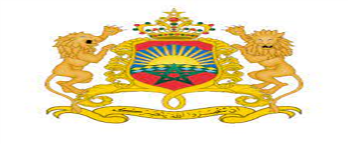 Royaume du MarocMinistère de l'Aménagement du Territoire National,de l'Urbanisme, de l'Habitat et de la Politique de la VilleECOLE NATIONALE D'ARCHITECTURE D'AGADIR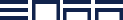 Agadir le 06 septembre 2021 A L’ATTENTION DES ENSEIGNANTSDE L’ECOLE NATIONALE D’ARCHITECTURE D’AgadirIl est porté à la connaissance du corps enseignant de l’ENA d’Agadir que le déroulement de l’Année Académique 2021-2022 est programmé conformément aux calendriers ci-après :Conseils de classes/1er Semestre 2021-2022La rentrée académique pour le 2ème semestre 2021-2022 est prévue pour le 07 février 2022.En vous remerciant pour votre collaboration, veuillez recevoir, Mesdames et Messieurs, mes salutations distinguées.NB :	Pour la coordination de la programmation de vos rattrapages et rendus des ateliers d’architecture et des Arts Plastiques ainsi que l’envoi des tableaux des notes des étudiants, veuillez contactez la Direction par email à enaagadir.2017@gmail.comOBJETDATES / ANNEE ACADEMIQUE 2021-2022Inscription des étudiants admis au concours et listes d’attente Du 09 au 22 septembre 2021Pré rentrée académique Réinscriptions des étudiants S3, S5, S7 et S9Réunions de coordination avec le corps enseignantJournée d’intégration organisée par le Bureau Des EtudiantsRespectivement 20, 21,22 et 23 SeptembreS1 (Mardi 28 Sept Matin), S3 (Mardi 28 Sept Après-midi), S5 (Mercredi 29 Sept Matin), S7 (Mercredi 29 Sept Après-midi) et S9 (Jeudi 30 Sept Matin) Le vendredi 1er octobre 2021 (Groupe A/Matinée et Groupe B/Après-midi)Rentrée académique au titre du 1er  semestre 2021-2022Le Vendredi 1er octobre 2021.Démarrage des cours Ateliers d’Architecture, Dessin et expression plastique et cours théoriques.Le lundi 4 octobre 2021.Remise des rapports de stage d’été 2021Le 1er novembre 2021.Réunions de coordination mi semestre par promotionS1 (29 Novembre), S3 (30 Novembre), S5 (02 Décembre), S7 (06 Décembre) et S9 (03 Décembre) Arrêt des cours Théoriques et ateliers DEP31 décembre 2021 Examens des cours théoriques (arrêt momentané des ateliers)Du 03 au 07 Janvier 2022Remise des notes cours théoriques10 janvier 2022Rattrapages des cours théoriques et remise des notes10 au 14 janvier 2022Jurys des AteliersDu 17 au 21 Janvier 2022Remise des notes des Ateliers 21 Janvier 2022Vacances académiques Fin 1er semestre 2021-2022 Du 24 janvier au 04 février 2022 (02 semaines)SemestreDateHeureSemestre 1mercredi 02 février 202210h00Semestre 3mercredi 02 février 202215h00Semestre 5jeudi 03 février 202210h00Semestre 7jeudi 03 février 202215h00Semestre 9vendredi 04 février 202210h00